Subject: Evangelism  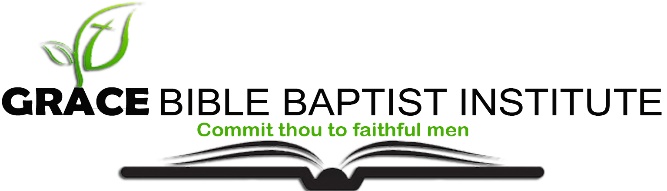 Name:____________________Date: _______________Module 3: The Proclamation of the Truth of the Gospel Lesson 11: Contending & ConfrontingPlease write out the memory verse: Colossians 4:5-6____________________________________________________________________________________________________________________________________________________________________________________________________________________________________Please answer the following questions Biblically. Write out a question will you ask them in response to their question. How do you know the Bible is true? It was written by men.___________________________________________________________________________________________________________________________________________________________________________Question I ask them: _________________________________________________The Bible has been changed so many times. Why should I trust the Bible?___________________________________________________________________________________________________________________________________________________________________________Question I ask them: _________________________________________________Is not Christianity all about making money?________________________________________________________________________________________________________________________________________________________________________Question I ask them: _________________________________________________What happens to all the people who have not heard the gospel?________________________________________________________________________________________________________________________________________________________________________
Question I ask them: _________________________________________________What happens to little children/infants? Where do they go?________________________________________________________________________________________________________________________________________________________________________Question I ask them: _________________________________________________I don't believe that God exists; you cannot see Him.________________________________________________________________________________________________________________________________________________________________________Question I ask them: _________________________________________________If God created all things, then who created God? ________________________________________________________________________________________________________________________________________________________________________Question I ask them: _________________________________________________Why does God allow people/children to suffer?________________________________________________________________________________________________________________________________________________________________________Question I ask them: _________________________________________________Why would such a loving God send people to Hell?________________________________________________________________________________________________________________Question I ask them: _________________________________________________